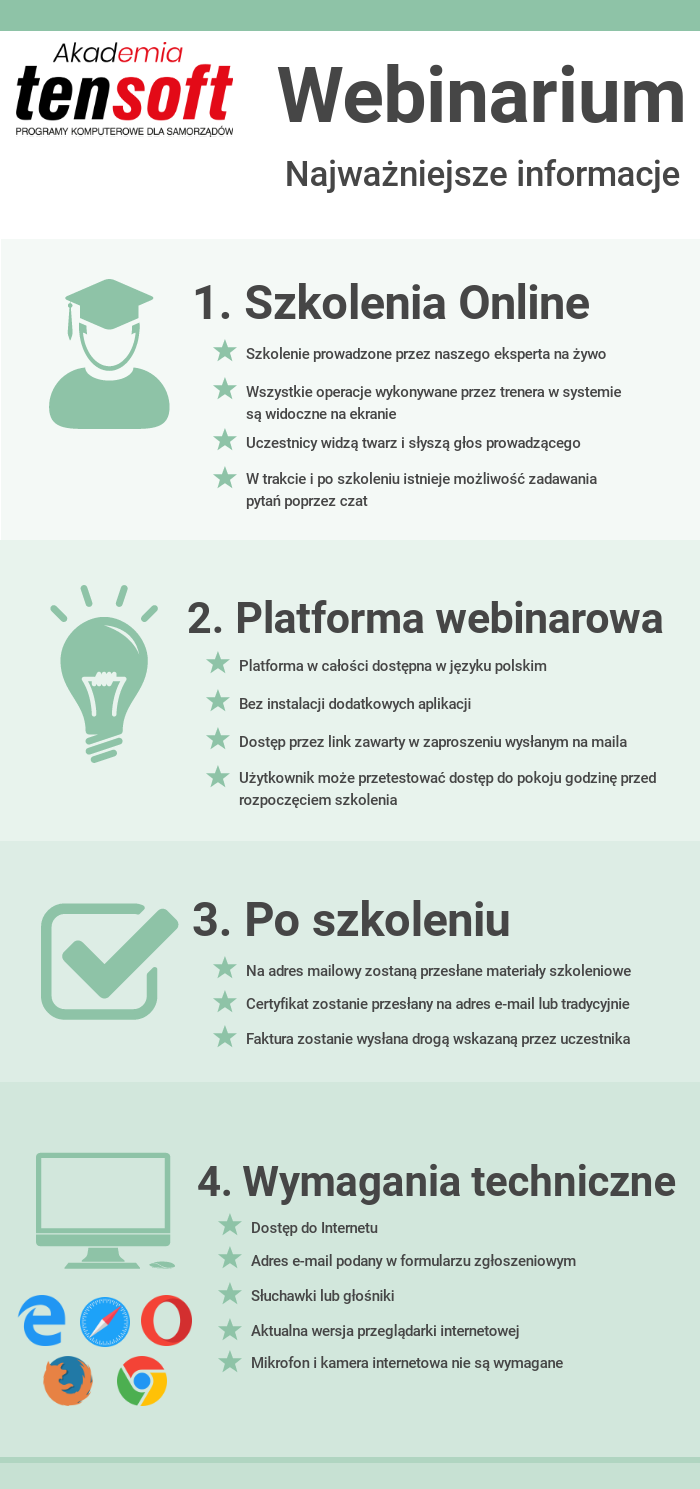 Zapraszamy na Webinarium doskonalące użytkowników Systemu AdASZapraszamy na Webinarium doskonalące użytkowników Systemu AdASZapraszamy na Webinarium doskonalące użytkowników Systemu AdASZapraszamy na Webinarium doskonalące użytkowników Systemu AdASMODUŁ FK DLA PRAKTYKÓWMODUŁ FK DLA PRAKTYKÓWMODUŁ FK DLA PRAKTYKÓWMODUŁ FK DLA PRAKTYKÓWData:24 czerwca 2021 r.Czas:10.00-12:00Narzędzie:Platforma webinarowa (szczegóły techniczne poniżej)Platforma webinarowa (szczegóły techniczne poniżej)Platforma webinarowa (szczegóły techniczne poniżej)Cena:*89,00 zł./1 osobę – zgłoszenia przyjmujemy do 21-06-2021 r.Liczba miejsc jest ograniczona.*89,00 zł./1 osobę – zgłoszenia przyjmujemy do 21-06-2021 r.Liczba miejsc jest ograniczona.*89,00 zł./1 osobę – zgłoszenia przyjmujemy do 21-06-2021 r.Liczba miejsc jest ograniczona.DLA KOGO?DLA KOGO?DLA KOGO?DLA KOGO?- użytkownicy modułu FK, osoby sporządzające sprawozdania miesięczne, kwartalne, roczne oraz przygotowujące dane do sprawozdań,- Skarbnicy i Naczelnicy Wydziałów Finansowo-Budżetowych, - Główni księgowi i pracownicy działów finansowo-księgowych.- użytkownicy modułu FK, osoby sporządzające sprawozdania miesięczne, kwartalne, roczne oraz przygotowujące dane do sprawozdań,- Skarbnicy i Naczelnicy Wydziałów Finansowo-Budżetowych, - Główni księgowi i pracownicy działów finansowo-księgowych.- użytkownicy modułu FK, osoby sporządzające sprawozdania miesięczne, kwartalne, roczne oraz przygotowujące dane do sprawozdań,- Skarbnicy i Naczelnicy Wydziałów Finansowo-Budżetowych, - Główni księgowi i pracownicy działów finansowo-księgowych.- użytkownicy modułu FK, osoby sporządzające sprawozdania miesięczne, kwartalne, roczne oraz przygotowujące dane do sprawozdań,- Skarbnicy i Naczelnicy Wydziałów Finansowo-Budżetowych, - Główni księgowi i pracownicy działów finansowo-księgowych.JAKIE KORZYŚCI?JAKIE KORZYŚCI?JAKIE KORZYŚCI?JAKIE KORZYŚCI?- usprawnienie pracy w module FK,- poznanie konkretnych przykładów i funkcji w zakresie przygotowania sprawozdań,- bezpośredni kontakt z ekspertem,- możliwość zadawania pytań w trakcie i po webinarze.- usprawnienie pracy w module FK,- poznanie konkretnych przykładów i funkcji w zakresie przygotowania sprawozdań,- bezpośredni kontakt z ekspertem,- możliwość zadawania pytań w trakcie i po webinarze.- usprawnienie pracy w module FK,- poznanie konkretnych przykładów i funkcji w zakresie przygotowania sprawozdań,- bezpośredni kontakt z ekspertem,- możliwość zadawania pytań w trakcie i po webinarze.- usprawnienie pracy w module FK,- poznanie konkretnych przykładów i funkcji w zakresie przygotowania sprawozdań,- bezpośredni kontakt z ekspertem,- możliwość zadawania pytań w trakcie i po webinarze.PROGRAM:PROGRAM:PROGRAM:PROGRAM:1. Dekretacja dokumentów księgowych na poszczególne rodzaje kont:a) parametryzacja planu kont, b) księgowanie na konta bez klasyfikacji, z klasyfikacją, z planem finansowym,c) mechanizmy weryfikacji poprawności zapisów księgowych, kontrola konta,d) automatyczne księgowanie wyciągów bankowych za pośrednictwem modułu WB.2. Kontrola kont rozrachunkowych dla powtarzalnych kontrahentów:a) dodawanie dostawców/odbiorców,b) tworzenie kont rozrachunkowych,c) rozliczanie rozrachunków,d) analiza stanu należności/zobowiązań kontrahenta.3. Uchwały i zarządzenia:a) wprowadzanie uchwał z pozycjami,b) księgowanie uchwał na konta z wykorzystaniem automatycznych mechanizmów,c) import danych dotyczących uchwał za pośrednictwem modułu Budżet.4. Sprawozdania budżetowe: a) konfiguracja algorytmów,b) tworzenie sprawozdań,c) import/eksport sprawozdań,d) księgowanie sprawozdań na konta z wykorzystaniem automatycznych mechanizmów,e) import danych z jednostek podległych za pośrednictwem modułu eJORG.5. Pytania i odpowiedzi.1. Dekretacja dokumentów księgowych na poszczególne rodzaje kont:a) parametryzacja planu kont, b) księgowanie na konta bez klasyfikacji, z klasyfikacją, z planem finansowym,c) mechanizmy weryfikacji poprawności zapisów księgowych, kontrola konta,d) automatyczne księgowanie wyciągów bankowych za pośrednictwem modułu WB.2. Kontrola kont rozrachunkowych dla powtarzalnych kontrahentów:a) dodawanie dostawców/odbiorców,b) tworzenie kont rozrachunkowych,c) rozliczanie rozrachunków,d) analiza stanu należności/zobowiązań kontrahenta.3. Uchwały i zarządzenia:a) wprowadzanie uchwał z pozycjami,b) księgowanie uchwał na konta z wykorzystaniem automatycznych mechanizmów,c) import danych dotyczących uchwał za pośrednictwem modułu Budżet.4. Sprawozdania budżetowe: a) konfiguracja algorytmów,b) tworzenie sprawozdań,c) import/eksport sprawozdań,d) księgowanie sprawozdań na konta z wykorzystaniem automatycznych mechanizmów,e) import danych z jednostek podległych za pośrednictwem modułu eJORG.5. Pytania i odpowiedzi.1. Dekretacja dokumentów księgowych na poszczególne rodzaje kont:a) parametryzacja planu kont, b) księgowanie na konta bez klasyfikacji, z klasyfikacją, z planem finansowym,c) mechanizmy weryfikacji poprawności zapisów księgowych, kontrola konta,d) automatyczne księgowanie wyciągów bankowych za pośrednictwem modułu WB.2. Kontrola kont rozrachunkowych dla powtarzalnych kontrahentów:a) dodawanie dostawców/odbiorców,b) tworzenie kont rozrachunkowych,c) rozliczanie rozrachunków,d) analiza stanu należności/zobowiązań kontrahenta.3. Uchwały i zarządzenia:a) wprowadzanie uchwał z pozycjami,b) księgowanie uchwał na konta z wykorzystaniem automatycznych mechanizmów,c) import danych dotyczących uchwał za pośrednictwem modułu Budżet.4. Sprawozdania budżetowe: a) konfiguracja algorytmów,b) tworzenie sprawozdań,c) import/eksport sprawozdań,d) księgowanie sprawozdań na konta z wykorzystaniem automatycznych mechanizmów,e) import danych z jednostek podległych za pośrednictwem modułu eJORG.5. Pytania i odpowiedzi.1. Dekretacja dokumentów księgowych na poszczególne rodzaje kont:a) parametryzacja planu kont, b) księgowanie na konta bez klasyfikacji, z klasyfikacją, z planem finansowym,c) mechanizmy weryfikacji poprawności zapisów księgowych, kontrola konta,d) automatyczne księgowanie wyciągów bankowych za pośrednictwem modułu WB.2. Kontrola kont rozrachunkowych dla powtarzalnych kontrahentów:a) dodawanie dostawców/odbiorców,b) tworzenie kont rozrachunkowych,c) rozliczanie rozrachunków,d) analiza stanu należności/zobowiązań kontrahenta.3. Uchwały i zarządzenia:a) wprowadzanie uchwał z pozycjami,b) księgowanie uchwał na konta z wykorzystaniem automatycznych mechanizmów,c) import danych dotyczących uchwał za pośrednictwem modułu Budżet.4. Sprawozdania budżetowe: a) konfiguracja algorytmów,b) tworzenie sprawozdań,c) import/eksport sprawozdań,d) księgowanie sprawozdań na konta z wykorzystaniem automatycznych mechanizmów,e) import danych z jednostek podległych za pośrednictwem modułu eJORG.5. Pytania i odpowiedzi.DLACZEGO MY?DLACZEGO MY?DLACZEGO MY?DLACZEGO MY?Nasi trenerzy to wieloletni pracownicy i praktycy w obsłudze systemów ERP. Prowadzący partycypują 
w procesie tworzenia i aktualizacji programów obsługujących Administrację Publiczną i klientów biznesowych. Wiedza przekazywana w trakcie szkolenia jest oparta na doświadczeniu trenerów 
w pracy z konkretnymi modułami. Szkoleniowcy dysponują wiedzą z zakresu przepisów prawa 
co znacząco ułatwia przekazywanie informacji, nie tylko pod kątem funkcjonalnym systemów.Nasi trenerzy to wieloletni pracownicy i praktycy w obsłudze systemów ERP. Prowadzący partycypują 
w procesie tworzenia i aktualizacji programów obsługujących Administrację Publiczną i klientów biznesowych. Wiedza przekazywana w trakcie szkolenia jest oparta na doświadczeniu trenerów 
w pracy z konkretnymi modułami. Szkoleniowcy dysponują wiedzą z zakresu przepisów prawa 
co znacząco ułatwia przekazywanie informacji, nie tylko pod kątem funkcjonalnym systemów.Nasi trenerzy to wieloletni pracownicy i praktycy w obsłudze systemów ERP. Prowadzący partycypują 
w procesie tworzenia i aktualizacji programów obsługujących Administrację Publiczną i klientów biznesowych. Wiedza przekazywana w trakcie szkolenia jest oparta na doświadczeniu trenerów 
w pracy z konkretnymi modułami. Szkoleniowcy dysponują wiedzą z zakresu przepisów prawa 
co znacząco ułatwia przekazywanie informacji, nie tylko pod kątem funkcjonalnym systemów.Nasi trenerzy to wieloletni pracownicy i praktycy w obsłudze systemów ERP. Prowadzący partycypują 
w procesie tworzenia i aktualizacji programów obsługujących Administrację Publiczną i klientów biznesowych. Wiedza przekazywana w trakcie szkolenia jest oparta na doświadczeniu trenerów 
w pracy z konkretnymi modułami. Szkoleniowcy dysponują wiedzą z zakresu przepisów prawa 
co znacząco ułatwia przekazywanie informacji, nie tylko pod kątem funkcjonalnym systemów.Jak dokonać zgłoszenia?Jak dokonać zgłoszenia?Jak dokonać zgłoszenia?Jak dokonać zgłoszenia?Należy wypełnić formularz zgłoszeniowy online dostępny na stronie www.szkolenia.tensoft.pl lub przesłać faxem pobraną i wypełnioną kartę zgłoszenia.Należy wypełnić formularz zgłoszeniowy online dostępny na stronie www.szkolenia.tensoft.pl lub przesłać faxem pobraną i wypełnioną kartę zgłoszenia.Należy wypełnić formularz zgłoszeniowy online dostępny na stronie www.szkolenia.tensoft.pl lub przesłać faxem pobraną i wypełnioną kartę zgłoszenia.Należy wypełnić formularz zgłoszeniowy online dostępny na stronie www.szkolenia.tensoft.pl lub przesłać faxem pobraną i wypełnioną kartę zgłoszenia.Kontakt:	Tensoft Sp. z o.o.ul. Technologiczna 2, 45-839 OpoleTelefon: 77 540 78 40, kom. 602 358 748, fax: 77 544 60 85e-mail: szkolenia@tensoft.pl , strona: www.tensoft.pl Kontakt:	Tensoft Sp. z o.o.ul. Technologiczna 2, 45-839 OpoleTelefon: 77 540 78 40, kom. 602 358 748, fax: 77 544 60 85e-mail: szkolenia@tensoft.pl , strona: www.tensoft.pl Kontakt:	Tensoft Sp. z o.o.ul. Technologiczna 2, 45-839 OpoleTelefon: 77 540 78 40, kom. 602 358 748, fax: 77 544 60 85e-mail: szkolenia@tensoft.pl , strona: www.tensoft.pl Kontakt:	Tensoft Sp. z o.o.ul. Technologiczna 2, 45-839 OpoleTelefon: 77 540 78 40, kom. 602 358 748, fax: 77 544 60 85e-mail: szkolenia@tensoft.pl , strona: www.tensoft.pl 